Техникийн тодорхойлолт: /Кабель АВВГ 3х6+1х6/-1кВГОСТ 31996-2012 стандартын дагуу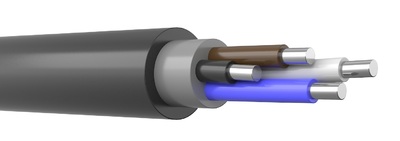 АВВГ 3х6+1х6 Кабелийн тайлбарА-хөнгөн цагаан гүйдэл дамжуулагчВ-Поливинилхлоридын пластикатаар хийсэн тусгаарлагч В- Поливинилхлоридын пластикатаар хийсэн бүрхүүлГ-хамгаалах бүрхүүл дутагдалтай. 4-дамжуулагчийн тоо6- дамжуулагчийн хөндлөн огтлолын талбай.АВВГ 3х6+1х6  кабелийн бүтэцДамжуулагч: хөнгөн цагаан материалаар хийсэн байна.Тусгаарлагч: Поливинилхлоридын пластикатаар хийсэн.Эрчлээ: өөр хоорондоо дамжуулагчууд нь эрчлэгдсэн байна.Бүрхүүл: Поливинилхлоридын пластикатаар хийсэн.АВВГ 3х6+1х6 Кабелийн техникийн тодорхойлолтХамгийн их жин:0,282 кг/мХамгийн их гадаад диаметр:15,2 ммДамжуулагчийн цахилгааны эсэргүүцэл-5.11 ом/кмЗөвшөөрөгдсөн нугалах радиус:152 мм Холболт хийх зөвшөөрөгдсөн гүйдлийн ачаалал/агаарт/-37АХолболт хийх зөвшөөрөгдсөн гүйдлийн ачаалал/газар доор/-44АБогино залгааны үед 1-секунд тэсэх гүйдлийн хэмжээ-0,42 кАХувьсах хүчдэлийн хэмжээ . 1кВАжиллах температурын хэлбэлзэл: -50С.....+50САшиглалтын хугацаа: 30 жилДамжуулагчийн тусгаарлагчийн эсэргүүцэл: 9 Мом/кмДамжуулагчийн тусгаарлагчийн зузаан:1 ммӨнгөт металын орц : 2,9г/мДамжуулагчийн урсан өнгөрөх зөвшөөрөгдсөн хамгийн их ачаалал/агаарт220/квт-10,8Дамжуулагчийн урсан өнгөрөх зөвшөөрөгдсөн хамгийн их ачаалал/газарт220/квт-14,0Дамжуулагчийн урсан өнгөрөх зөвшөөрөгдсөн хамгийн их ачаалал/агаарт380/квт-24,3Дамжуулагчийн урсан өнгөрөх зөвшөөрөгдсөн хамгийн их ачаалал/газарт380/квт-31,6Дамжуулагчийн хамгийн их диаметр: 2,9Кабелийн гадаад диаметр:13,7 ммХувийн жин:236 кг/кмКабелийн хамгийн их жин: 282 кг/кмУрт хугацаанд ажиллах үед зөвшөөрөгдөх хамгийн их температур:+70САчаалалтай үед халах зөвшөөрөгдсөн хамгийн их температур : 90СБогино залгааны  үед халах зөвшөөрөгдсөн хамгийн их температур : 160СШатахгүй байх  дээд температур: +350СЗөвшөөрөгдсөн таталтын хүчний үйлчлэл:1200Н+35С-ын агаарын температуртай үед агаарын чийгшилийн хэмжээ 98хувиас бага байна.Холболт хийх хамгийн бага температур: -15С